Какие навыки для профессий будущего будут наиболее востребованнымиЭксперты Национальной технологической инициативы «Автонет» озвучили перечень навыков, которые будут необходимы специалистам после 2020 года.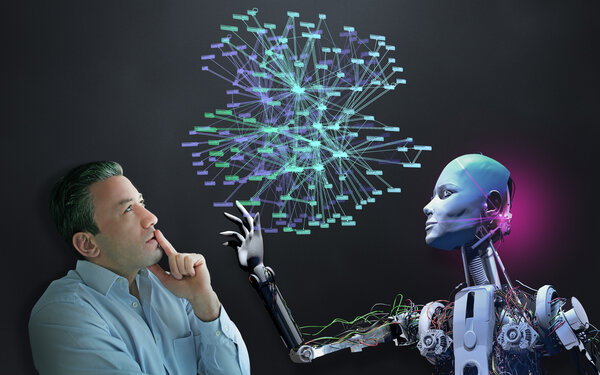 Самыми востребованными компетенциями станут системное мышление, ответственность и обучаемость.Авторы исследования отметили, что профессионалы будущего должны уметь «схватывать на лету», уметь анализировать большие массивы данных, в любых ситуациях ориентироваться только на результат, а также быть способными к самоорганизации.Также эксперты советуют быть готовыми к тому, что необходимо будет уметь менять деятельность.По результатам опроса работодателей, самыми главными навыками будущего являются:- Системное мышление – 80%;- Ответственность – 76%;- Обучаемость и нацеленность на результат – 72%;- Самоорганизация – 63%.Также работодатели не обошли стороной такие важные компетенции, как трансдисциплинарность, коммуникативная компетентность, эмоциональный интеллект, навыки координации.Самыми востребованными в будущем названы специальности в вузах, связанные с мехатроникой и робототехникой.Автор: Екатерина Ячина, редактор портала Поступи ОнлайнПо материалам «Известия» 07.01.2019 г.Источник: https://zen.yandex.ru/media/postupi.online/kakie-navyki-dlia-professii-buduscego-budut-naibolee-vostrebovannymi-5c3257469175d500aabd64cf?from=feed